Prefeitura do Município de São Paulo 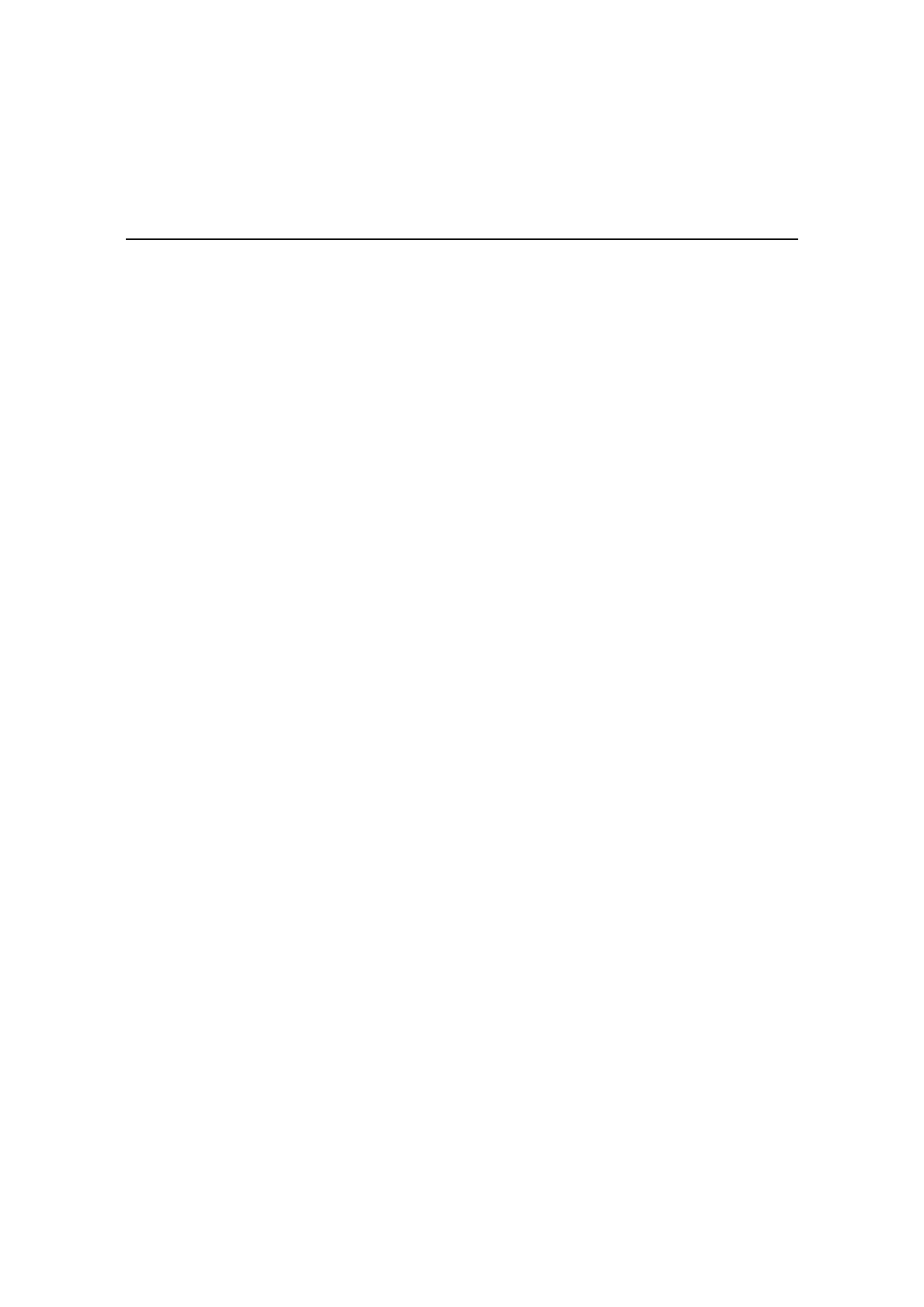 Secretaria Municipal de Cultura Departamento do Patrimônio Histórico Conselho Municipal de Preservação do Patrimônio Histórico, Cultural e Ambiental da Cidade de São Paulo Resolução no. 25/92 Por decisão da maioria dos Conselheiros presentes à reunião ordinária realizada em 14 de agosto de 1992, o CONPRESP, nos termos e para os fins da Lei 10.032/85, com as alterações introduzidas pela Lei 10.236/86, RESOLVE Rati-retificar a Resolução 7/CONPRESP/92, publicada no DOM de 16 de julho de 92, no tocante ao perímetro definido no art. 2o que passa a ser delimitado pelos seguintes elementos físicos: • Rua Aliança Liberal (CADLOG 00.740-4); • Rua Montevidéu (CADLOG 14.204-2); • Rua Racine (CADLOG 03.105-4); • Rua Belmonte (CADLOG 03.105-4); • Acesso sem nome da Rua Belmonte à Rua Monte Pascal; • Projeção do acesso sem nome da Rua Belmonte à Rua Monte Pascal até encontrar com a Rua João Tibiriçá (correspondendo ao limite entre a Quadra 041, Setor 098 e espaço público sem nome); • Rua João Tibiriçá (CADLOG 10.487-6); • Rua Diogo Ortiz (CADLOG 05.918-8); • Avenida Mercedes (CADLOG 13.843-6); • Rua Cuevas (CADLOG 05.573-5); • Rua Corrientes (CADLOG 05.391-0); • Rua Guararapes (CADLOG 08.376-3); • Rua Marcílio Dias (CADLOG 12.924-0); • Rua Guaricanga (CADLOG 08.404-2); • Rua Barão de Jundiaí (CADLOG 11.367-0); • Praça. Prof. José Azevedo Antunes (CADLOG 10.794-8); • Rua Nossa Senhora da Lapa (CADLOG 14.698-6); • Rua Pio XI (CADLOG 16.299-0); • Rua Bairi (CADLOG 02.736-7); • Rua Caativa (CADLOG 03.743-5); • Rua Visconde de Indaiatuba (CADLOG 09.141-3); • Rua Princesa Leopoldina (CADLOG 11.782-0); • Avenida Diógenes Ribeiro de Lima (CADLOG 05.885-8); • Rua Passo da Pátria (CADLOG 15.576-4); • Rua Bergson (CADLOG 03.254-9); • Rua Xambica (CADLOG 04.850-0); • Rua Teerã (CADLOG 18.767-4); • Linha de transmissão da Eletropaulo; • Rua Schilling (CADLOG 18.156-0); • Rua Passo da Pátria (CADLOG 15.576-4); • Rua Jataí (CADLOG 09.998-8). Ficam mantidas as demais disposições constantes da Resolução 7/CONPRESP/92, no que não colidir com a presente. 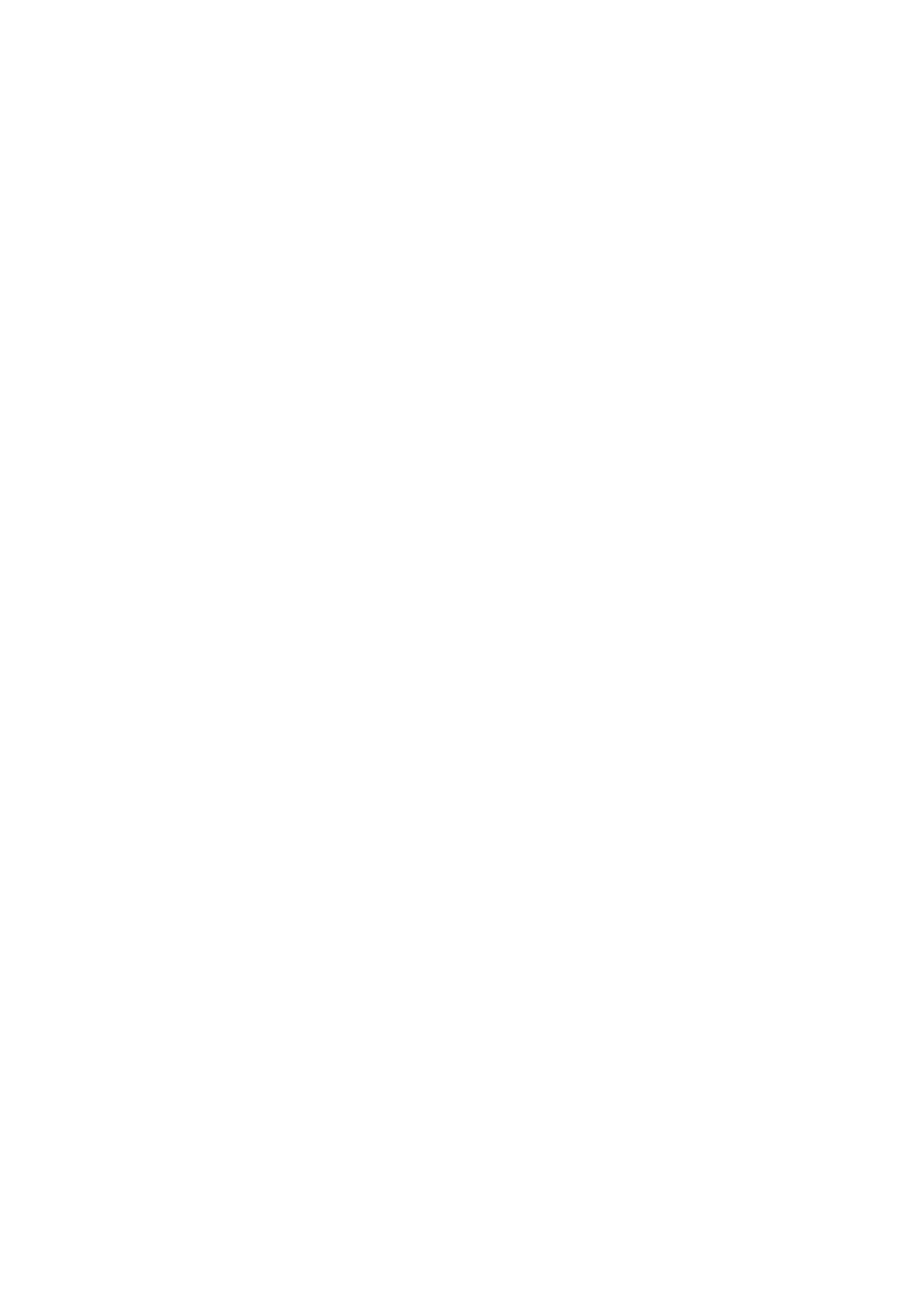 